FICHE DE SUIVI – 28 janvier 2021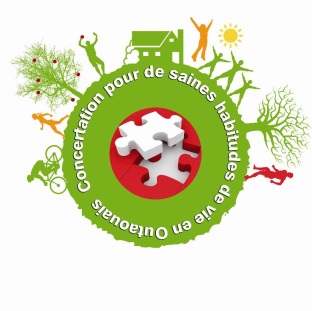 COMITÉ MILIEU DE VIE-PETITE ENFANCE __________________________________________________________________________________________________________________  Membres présents :Membres absents :Josée Charlebois- DSPU  Caroline St-Georges-TÉOMary Pier Boucher- BC des Premiers pasGuillaume Vermette, Chargé de projet	Carole MacMillan, Collège HeritageAnnie Scantland-CGoSarah Plourde-Centre ConnexionsÈve Fréchette- DSPUPascale Blais- DSPU  Geneviève Paquette-Cegep de l’OutaouaisRachel Gagné, PSA	Aïssata Moussa Abba-DSPUMarie Danielle Michaud, CoordonnatriceCarl Clements-DSPU	Catherine Bergeron-Bertrand-Ministère de la famille	DiscussionAction/Suivi à faireResponsableÉchéancierMot de bienvenue/introductionPrésentation et tour de table Lecture et adoption de l’ordre du jour Suivis de la dernière rencontre Les suivis sont inclus à l’ordre du jour de la rencontre.Projet Jeu libre à l’extérieur dans un contexte de sécurité bien dosée2.1 Perspectives à long terme pour les suivis avec la DSPU et la TÉOLe processus et les résultats du travail de Guillaume seront partagés aux intervenants de la DSPU. Le lien est important pour la continuité du projet une fois que le mandat de Guillaume sera terminé.La formation offerte au Cégep pourrait être bonifiée avec les principes du jeu libre et actif en contexte de sécurité bien dosée. Le comité trouvait intéressant la possibilité de faire un lien avec le Ministère de la Famille pour bâtir une formation sur le jeu libre et la sécurité bien dosée et ainsi, rejoindre les RSG/personnes qui ne retourneront pas aux études.2.2 Bonification du projetGuillaume nous partage les 3 dates qui ont été retenues pour les focus groups avec les milieux de garde francophones: 4, 8 et 11 février 2021. Les groupes seront composés de 4-5 représentants regroupés, dans la mesure du possible, par territoire. L’invitation a également été envoyée à d’autres CPE qui n’avaient pas encore répondu présents.Pour les milieux de garde anglophones (ou bilingues), Guillaume va les contacter individuellement s’il ne réussit pas à réunir un minimum de 3-4 représentants.Guillaume demande si les autres membres du comité ont des contacts qui pourraient aider à diffuser les invitations. Les Conseillers en Promotion de la Santé (CPS) de la DSPU pourraient faire le lien avec les CPE de leur territoire respectif. Sarah et Carole proposent leur aide.Un seul directeur de CPE a confirmé sa présence au focus group. Il serait intéressant qu’il y ait plus d’hommes qui participent pour avoir leur perspective, mais ils sont peu nombreux à travailler dans les SGÉE.Guillaume prévoit organiser dans les prochaines semaines 3 focus groups avec des parents; 2 en français et 1 en anglais. Il serait bien d’inclure des parents d’enfants qui ne fréquentent pas les milieux de garde dans les focus groups de parents.L’étape suivante sera la création d’outils de communication.2.3 Présentation des résultats du sondageGuillaume présente les conclusions provisoires dégagées des réponses au sondage. (Référence: SONDAGE Jeu libre en contexte de sécurité bien dosée(1-8))À la question Quelle est la place du jeu libre extérieur dans votre établissement, est-ce que les réponses tiennent compte de l’âge des enfants? Il y a un biais si la moyenne de deux heures par jour inclus le temps passé dans le vestiaire. Il serait intéressant de connaître les recommandations en terme du nombre d’heures passés à l’extérieur.Proposition de questions pour les focus group et travail de fonds sur celles-ciGuillaume présente les 4 questions qu’il a identifiées. Il demande les commentaires des membres du comité.Auriez-vous besoin de soutien pour développer des politiques ou lignes directrices en terme de jeu libre et actif ou de sécurité bien dosé?Comment pouvons-nous rejoindre autant les éducatrices que les parents dans nos communications?Quel type de formation et quelle forme celle-ci devrait-elle prendre forme pour sensibiliser vos éducatrices en terme de sécurité bien dosée?Quels sont les modes de communication les plus efficaces pour rejoindre nos publics cible? (parents, éducatrices, dirigeants?)Une cinquième question sera posée par la DSPU pour savoir comment vont les éducatrices, ainsi que les familles fréquentant le milieu de garde.Les membres du comité sont à l’aise avec ces 5 questions. D’autres questions sont suggérées: Quelle est la perception des éducatrices de la sécurité bien dosée? Quelle est votre compréhension du jeu libre et actif dans un contexte de sécurité bien dosée?Quel est le rôle de l’éducatrice dans le jeu libre et actif?Quel est le type d’installation extérieure de votre milieu de garde?Que faites-vous pour informer les parents du jeu libre et actif dans un contexte de sécurité bien dosée?Quel moyen de communication et quel type de vocabulaire rejoint le plus les parents? Important de favoriser la complémentarité/complicité pour que le vocabulaire autour du jeu libre soit connu et compris des parents et des éducatrices.Gestion des communicationsLe budget alloué pour la production d’outils est de 7500$.Il pourrait y avoir des outils de communication seulement en anglais selon les spécificités des territoires. Guillaume a contacté quelques graphistes. Au moins 3 personnes qui seraient fort probablement disponibles en mars (si on vise mars), mais les besoins sont encore trop flous pour demander une soumission.2.6 Bilan mi-parcours acheminé à M361Le bilan financier sera fait par Monsieur Pierre Boucher, directeur de la TÉO qui agit à titre d’organisme fiduciaire.Acheminer les résultats et les documents de référencesÉvaluer la faisabilitéPrésenter les résultats des focus groupsPlanifier appels et récolter réponsesPartager les coordonnées des contactsIdentifier parents et planifier rencontresAcheminer les recommandationsVérifier si possible par la DSPUPascaleCarole et GenevièveGuillaumeGuillaumeCarole, Sarah, CPS de la DSPUGuillaumeJoséeJoséeMars-avrilÉté 2021MarsFévrierFévrierFévrier-marsFévrierMarsPlan d’action : bilan et suites 2021-2022Il faudra identifier des actions qui seront continuées ou bonifiées pour une période d’un an. Il n’y a pas de nouvelle somme d’argent allouée, mais ceci ne représente pas un enjeu.Échanger et planifier en marsComitéMarsVariaCaroline demande la définition de l’universalisme proportionné en contexte de petite enfance.Véronique et Aïssata prévoient produire un webinaire pour faciliter l’appropriation du Guide alimentaire canadien. Il y a un intérêt pour qu’une version anglophone soit également disponible. Si c’est la direction choisie, il faudrait voir avec le Centre Connexion s’ils peuvent contribuer.Acheminer la définitionSuivi avec le Centre ConnexionJosée et PascaleAïssataFévrierProchaines rencontres 10 mars de 13h30 à 16hAvril 6.  Fin de la rencontreLa rencontre se termine à 12h00.